Харківський національний медичний університетІІІ медичний факультетКафедра акушерства, гінекології та дитячої гінекологіїПедіатріяОсвітня програма підготовки фахівців другого (магістерського) рівня вищої освіти підготовки 22 «Охорона здоров’я» за спеціальністю 228 «ПЕДІАТРІЯ»СИЛАБУС НАВЧАЛЬНОЇ ДИСЦИПЛІНИАКУШЕРСТВО І ГІНЕКОЛОГІЯ З ГІНЕКОЛОГІЄЮ ДИТЯЧОГО ВІКУХарків – 2020 р.1. Дані про викладача, що викладає дисциплінуКонтактний тел. та E-mail кафедри:. тел. (057) 725-08-13, agdg.kaf 2012@gmail.comОчні консультації: розклад та місце проведення за розкладом кафедри. Он-лайн консультації: розклад та місце проведення за попередньою домовленістю з викладачем.Локація: заняття проводяться в умовах  КНП ХМР ,,Харківсктий міський пологовий будинок №1’’ та КЗОЗ ,,ОДКЛ №1’’Інформація про дисциплінуОсвітня програма вищої освіти України, другий (магістерський) рівень, кваліфікація освітня, що присвоюється – магістр, галузь знань - 22 Охорона здоров’я, спеціальність 228 «Педіатрія» складена на основі Закону України «Про вищу освіту» та постанови Кабінету Міністрів України від 01.02.2017 р. № 53 «Про внесення змін до постанови Кабінету Міністрів України від 29.04.2015 р. № 266», відповідно до наказу МОН України від 01.06.2016 р. № 600 «Про затвердження та введення в дію Методичних рекомендацій щодо розроблення стандартів вищої освіти».Програма курсу визначає передумови доступу до навчання, орієнтацію та основний фокус програми, обсяг кредитів ЄКТС, необхідний для здобуття освітнього ступеню магістра, перелік загальних та спеціальних (фахових) компетентностей, нормативний і варіативний зміст підготовки фахівця, сформульований у термінах результатів навчання та вимоги до контролю якості вищої освіти.Кафедра приймає кваліфікованих студентів будь-якої раси, національного чи етнічного походження, статі, віку, осіб з особливими потребами, будь-якої релігії, сексуальної орієнтації, гендерної приналежності, ветеранського статусу або сімейного стану на всі права, привілеї, програми та види діяльності, що надаються студентам університету. Опис навчальної дисципліни (анотація).     Обсяг навчального навантаження описаний у кредитах ECTS, які зараховуються студентам при успішному засвоєнні ними відповідних розділів з фізіологічного акушерства. Видами навчальної діяльності студентів згідно з навчальним планом є: лекції, практичні заняття, самостійна робота. Перелік критеріїв надання акушерської допомоги регламентується відповідними протоколами за спеціальність «акушерство і гінекологія» МОЗ України.Пререквізити. «Акушерство і  гінекологія з гінекологією дитячого віку» як навчальна дисципліна базується на знаннях, отриманих студентами при вивченні медичної біології, нормальної та патологічної анатомії, топографічної анатомії, нормальної та патологічної фізіології репродуктивної системи жінки, гістології та ембріології, мікробіології, фармакології, клінічної генетики, внутрішніх професійних та інфекційних хвороб, хірургічних хвороб, гігієни, соціальної медицини, організації та економіки охорони здоров’я й інтегрується з цими дисциплінами.Постреквізити. Основні положення навчальної дисципліни мають застосовуватися при вивченні суміжних дисциплін протягом 6 року навчання, є базою для підготовки до ліцензійного іспиту ЄДКІ, підготовки до навчання у закладах вищої освіти на програмах третього освітньо-наукового рівня вищої освіти.Мета: забезпечити підготовку висококваліфікованих фахівців в галузі медицини, а саме, в педіатрії, здатних розв’язувати комплексні проблеми діагностики, лікування та профілактики дитячих хвороб.Основними завданнями курсу є набуття студентами компетентностей згідно до загальних і фахових компетентностей освітньо-професійної програми «Медицина» другого рівню вищої освіти за спеціальністю 222 Медицина (дисципліна «Педіатрія»)Інтегральні компетенції: Здатність розв’язувати типові та складні спеціалізовані задачі та практичні проблеми у професійній діяльності у галузі акушерства та гінекології, або у процесі навчання, що передбачає проведення досліджень та/або здійснення інновацій та характеризується комплексністю та невизначеністю умов та вимог.Ззагальні:Здатність застосовувати знання в практичних ситуаціяхЗнання та розуміння предметної області та розуміння професіїЗдатність до здійснення саморегуляції та ведення здорового способу життя, здатність до адаптації та дії в новій ситуаціїЗдатність до вибору стратегії спілкування; здатність працювати в команді; навички міжособистісної взаємодіїНавички використання інформаційних і комунікаційних технологійЗдатність до абстрактного мислення, аналізу та синтезу, здатність вчитися і бути сучасно навченимЗдатність застосовувати знання у практичних ситуаціяхЗдатність оцінювати та забезпечувати якість виконуваних робіт;Визначеність і наполегливість щодо поставлених завдань і взятих обов’язківспеціальні (фахові, предметні):Здатність до встановлення попереднього клінічного діагнозу захворюванняНавички збирання інформації про пацієнтаЗдатність до оцінювання результатів лабораторних та інструментальних дослідженьЗдатність до визначення принципів та характеру лікування захворюваньЗдатність до діагностування невідкладних станівЗдатність до визначення тактики надання екстреної медичної допомогиНавички надання екстреної медичної допомогиНавички виконання медичних маніпуляційЗдатність до визначення необхідного режиму праці та відпочинку при лікуванні захворюваньЗдатність до визначення лікувального харчування  при лікуванні захворюваньЗдатність до визначення тактики ведення фізіологічних пологів та післяпологового періодуЗдатність до проведення санітарно-гігієнічних та профілактичних заходівЗдатність до визначення тактики ведення контингенту осіб, що підлягають диспансерному наглядуЗдатність до проведення експертизи працездатності Здатність до ведення медичної документаціїЗдатність до обробки державної, соціальної, економічної та медичної інформаціїЗдатність до проведення заходів щодо організації та інтеграції надання медичної допомоги Здатність до оцінки впливу соціально-економічних  та біологічних детермінант на стан здоров’я індивідуума, сім’ї, популяції  Здатність до проведення заходів щодо забезпечення якості та безпеки медичної допомогиДеталізація компетентностей відповідно до дескрипторів НРК у формі «Матриці компетентностей».Матриця компетентностей	Вивчення даної дисципліни формує у здобувачів освіти соціальних навичок:комунікативність (реалізується через: метод роботи групах та мозковий штурм під час аналізу клінічних кейсів, метод презентації результатів самостійної роботи та їх захисту в групі),робота в команді (реалізується через: метод роботи групах та мозковий штурм під час аналізу клінічних кейсів), конфлікт-менеджмент (реалізується через: ділові і грови), тайм-менеджмент (реалізується через: метод самоорганізації під час аудиторної роботи в групах та самостійної роботи),лідерські навички (реалізується через: метод презентації результатів самостійної роботи  та їх захисту в групі).Статус дисципліни: основна формат дисципліни змішаний - дисципліна, що має супровід в системі Moodle, викладання дисципліни, передбачає поєднання традиційних форм аудиторного навчання з елементами дистанційного навчання, в якому використовуються доступні інформаційні інтерактивні технології (ZOOM, Moodle), очне та дистанційне консультування.Методи навчання. Лекції з використанням мультимедійних технологій.Презентації студентів під час лекцій.Практичні заняття:- усне опитування;- дискусії з різних проблем;- рольові та ділові ігри;- кейс-методи;- відпрацювання практичних навичок;- написання історії хвороби/пологів;Нічні чергування. Результати навчання: Здатність до встановлення попереднього клінічного діагнозу захворювання.Навички збирання інформації про пацієнтаЗдатність до оцінювання результатів лабораторних та інструментальних дослідженьЗдатність до визначення принципів та характеру лікування захворюваньЗдатність до діагностування невідкладних станівЗдатність до визначення тактики надання екстреної медичної допомогиНавички надання екстреної медичної допомогиНавички виконання медичних маніпуляційЗдатність до визначення необхідного режиму праці та відпочинку при лікуванні захворюваньЗдатність до визначення лікувального харчування  при лікуванні захворюваньЗдатність до визначення тактики ведення фізіологічних пологів та післяпологового періодуЗдатність до проведення санітарно-гігієнічних та профілактичних заходівЗдатність до визначення тактики ведення контингенту осіб, що підлягають диспансерному наглядуЗдатність до проведення експертизи працездатності Здатність до ведення медичної документаціїЗміст дисципліниНавчально-тематичний план дисципліни.     Теми лекцій   Тематика практичних занять Самостійна робота Індивідуальні завданняПідготовка презентацій, які мають проблемний характер.Презентації під час лекцій Участь у студентських наукових конференціях, круглих столах.Участь в олімпіадах з акушерства та гінекологіїРекомендована література	1. Акушерство і гінекологія (у 2-х книгах): підручник (за ред. Грищенко В.І., Щербини М.О.)// Книга І Акушерство.-К.: Медицина, 2011.- 422 с.; Книга ІІ Гінекологія. - К. Медицина,2011.- 375 с. 2. Акушерство: підручник (за ред. Б.М.Венцківського, Г.К.Степанківської, В.П.Лакатоша).- К.: ВСВ Медицина, 2012.- 648 с. 3. Гінекологія: підручник (за ред. Б.М.Венцківського, Г.К.Степанківської, М.Є. Яроцького).- К.: ВСВ Медицина, 2012.- 352 с. 4. Запорожан В.М., Чайка В.К., Маркін Л.Б. Акушерство і гінекологія (у 4-х томах): національний підручник: 2013 5. Мала студентська енциклопедія з акушерства та гінекології / Маркін Л.Б., Шахова О.В., Жемела О.М. та співавт. – Посвіт: 2014. – 203 с. 6. Obstetrics: підручник англійською мовою (edit by I.B. Ventskivska).- K.: Medicine,2008.-334 p. 7. Gynecology: підручник англійською мовою (edit by I.B. Ventskivska).- K.: Medicine,2010.-160 p. Інформаційні ресурсиВсеукраїнська електронна бібліотека  http://youalib.com/медицина/акушерство-та-гінекологія Підручники з медицини http://www.ex.ua/74367524Репозитарій ХНМУ http://repo.knmu.edu.uaОфіційний сайт центру тестування https://testkrok.org.ua/Примітки:Програма навчальної дисципліни є нормативним документом університету і містить виклад конкретного змісту навчальної дисципліни, послідовність, організаційні форми її вивчення та їх обсяг, визначає форми та засоби поточного і підсумкового контролів.Розробляється науково-педагогічними працівниками кафедри. Програма навчальної дисципліни розглядається на засіданнях кафедри, відповідної методичної комісії університету, підписується завідувачем кафедри, головою відповідної методичної комісії і затверджується проректором з науково-педагогічної роботи університету.Формат бланка А4 (210297 мм.).	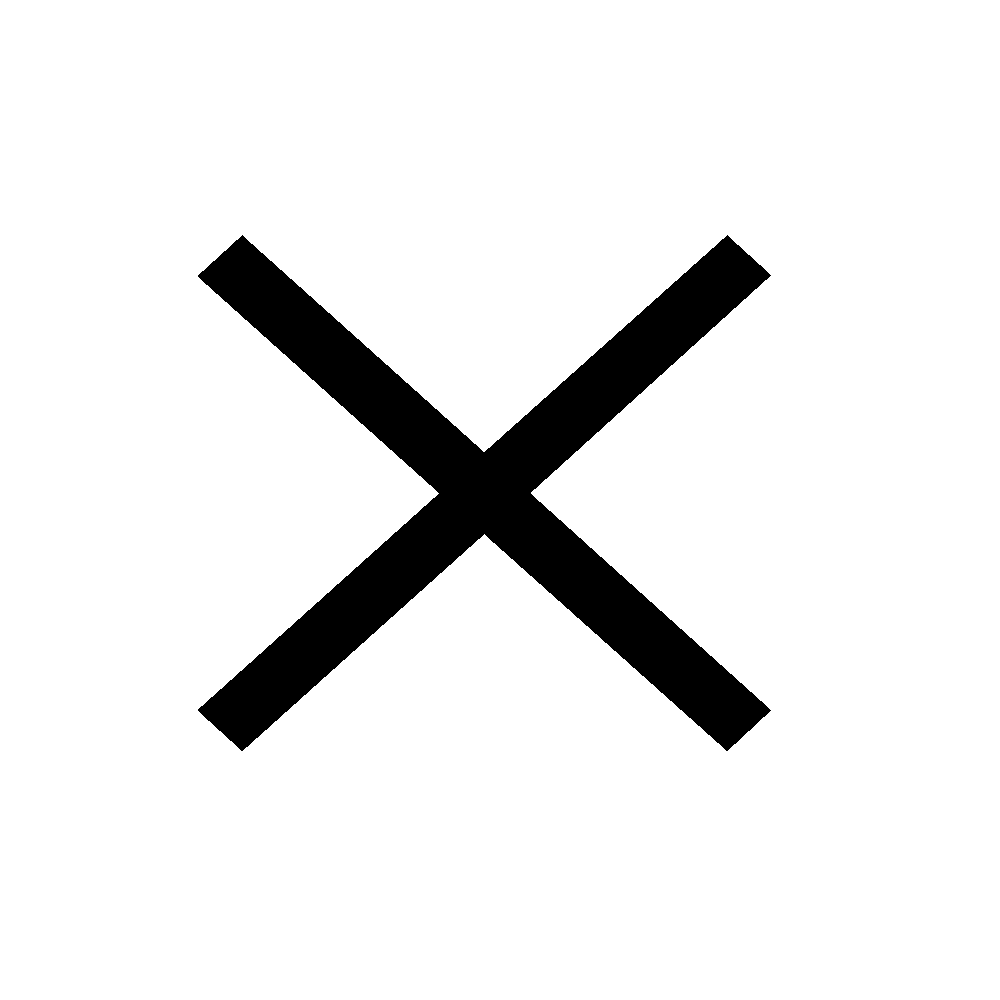 Політика та цінності дисципліни.                  Щоб успішно пройти відповідний курс необхідно регулярно відвідувати практичні заняття; мати теоретичну підготовку до практичних занять згідно тематики; не спізнюватися і не пропускати заняття; виконувати всі необхідні завдання і працювати кожного заняття; вміти працювати з партнером або в складі групи; звертатися  до кураторів курсу з різних питань за тематикою занять і отримувати її, коли Ви її потребуєте.Студенти можуть обговорювати різні завдання, але їх виконання - строго індивідуально. Не допускаються списування, використання різного роду програмних засобів, підказки, користування мобільним телефоном, планшетом чи іншими електронними гаджетами під час заняття з метою, не пов’язаною з навчальним процесом. Не допускаються запізнення студентів на практичні заняття. Відвідування пацієнтів під час курації в лікарні можливо за умови наявності у студентів відповідної форми одягу, санітарної книжки з відміткою про вакцинацію проти дифтерії, результатів обстеження на напруження імунітету за кором (або відмітка про вакцинацію), або іншими інфекційними захворюваннями згідно поточній епідемічній ситуації.Студенти з особливими потребами можуть зустрічатися з викладачем або попередити його до початку занять, на прохання студента це може зробити староста групи. Якщо у Вас виникнуть будь-які питання, будь ласка, контактуйте з викладачем.Заохочується участь студентів у проведенні наукових досліджень та конференціях за даною тематикою.Усі студенти ХНМУ захищені Положенням про запобігання, попередження та врегулювання випадків, пов’язаних із сексуальними домаганнями і дискримінацією у Харківському національному медичному університеті, розроблено з метою визначення дієвого механізму врегулювання конфліктних ситуацій, пов'язаних із дискримінацією та сексуальними домаганнями.Дане Положення розроблено на підставі таких нормативно-правових актів України: Конституція України; Закону України «Про освіту»; Закону України «Про вищу освіту»; Закону України «Про засади запобігання та протидії дискримінації в Україні»; Закону України «Про забезпечення рівних прав та можливостей жінок і чоловіків»; Конвенція про захист прав людини і основоположних свобод; Конвенція про боротьбу з дискримінацією в галузі освіти; Конвенція про ліквідацію всіх форм дискримінації щодо жінок; Загальна рекомендація № 25 до параграфу 1 статті 4 Конвенції про ліквідацію всіх форм дискримінації щодо жінок;Зауваження загального порядку № 16 (2005) «Рівне для чоловіків та жінок право користування економічними, соціальними і культурними правами» (стаття 3 Міжнародного пакту економічних, соціальних і культурних прав; Комітет з економічних, соціальних та культурних прав ООН);Рекомендації щодо виховання в дусі міжнародного взаєморозуміння, співробітництва і миру та виховання в дусі поваги до прав людини і основних свобод (ЮНЕСКО);Концепція Державної соціальної програми забезпечення рівних прав та можливостей жінок і чоловіків на період до 2021 року. Харківський національний медичний університет забезпечує навчання та роботу, що є вільними від дискримінації, сексуальних домагань, залякувань чи експлуатації.Університет визнає важливість конфіденційності. Всі особи, відповідальні за здійснення цієї політики (співробітники/-ці деканатів, факультетів, інститутів та Центру гендерної освіти, члени студентського самоврядування та етичного комітету, проректор з науково-педагогічної роботи), дотримуються конфіденційності щодо осіб, які повідомляють або яких звинувачують у дискримінації або сексуальних домаганнях (за виключенням ситуацій, коли законодавство вимагає розголошення інформації та/або коли розкриття обставин Університетом необхідне для захисту безпеки інших).ХНМУ створює простір рівних можливостей, вільний від дискримінації будь-якого національного, расового чи етнічного походження, статі, віку, інвалідності, релігії, сексуальної орієнтації, гендерної приналежності, або сімейного стану. Всі права, привілеї, програми та види діяльності, що надаються студентам/-кам або співробітникам/-цям університету, розповсюджуються на всіх без винятку за умови належної кваліфікації. Антидискримінаційна політика та політика протидії сексуальним домаганням ХНМУ підтверджується Кодексом корпоративної етики та Статутом ХНМУ.Поведінка в аудиторіїСтудентству важливо дотримуватися правил належної поведінки в університеті. Ці правила є загальними для всіх, вони стосуються також і всього професорсько-викладацького складу та співробітників/-ць, і принципово не відрізняються від загальноприйнятих норм.Під час занять дозволяється: залишати аудиторію на короткий час за потреби та за дозволом викладача;пити безалкогольні напої;фотографувати слайди презентацій;брати активну участь у ході заняття Заборонено:їсти (за виключенням осіб, особливий медичний стан яких потребує іншого – в цьому випадку необхідне медичне підтвердження);палити, вживати алкогольні і навіть слабоалкогольні напої або наркотичні засоби;нецензурно висловлюватися або вживати слова, які ображають честь і гідність колег та професорсько-викладацького складу;грати в азартні ігри;наносити шкоду матеріально-технічній базі університету (псувати інвентар, обладнання; меблі, стіни, підлоги, засмічувати приміщення і території);галасувати, кричати або прослуховувати гучну музику в аудиторіях і навіть у коридорах під час занять.Плагіат та академічна доброчесністьКафедра педіатрії №1 та неонатології підтримує нульову толерантність до плагіату. Від студентів та студенток очікується бажання постійно підвищувати власну обізнаність в академічному письмі. На перших заняттях проводитимуться інформаційні заходи щодо того, що саме вважати плагіатом та як коректно здійснювати дослідницько-науковий пошук.Охорона праціНа першому занятті з курсу буде роз`яснено основні принципи охорони праці шляхом проведення відповідного інструктажу. Очікується, що кожен та кожна повинні знати, де найближчий до аудиторії евакуаційний вихід, де знаходиться вогнегасник, як їм користуватися тощо.Порядок інформування про зміни у силабусі: необхідні зміни у силабусі затверджуються на методичній комісії ХНМУ з проблем професійної підготовки педіатричного профілю та оприлюднюються на сайті ХНМУ, сайті кафедри акушерства, гінекології та дитячої гінекології ХНМУ. Політика оцінюванняСистема оцінювання та вимогиПри вивченні дисципліни застосовується поточний та підсумковий семестровий контроль. Поточний контроль (засвоєння окремих тем) проводиться у формі усного опитування, тестування, бесіди студентів із заздалегідь визначених питань, у формі виступів здобувачів з доповідями при обговоренні навчальних питань на практичних заняттях та семінарах.Підсумковий семестровий контроль з дисципліни є обов’язковою формою контролю навчальних досягнень здобувачів. Він проводиться в усній формі. Терміни проведення підсумкового семестрового контролю встановлюються графіком навчального процесу, а обсяг навчального матеріалу, який виноситься на підсумковий семестровий контроль, визначається робочою програмою дисципліни.Сумарна кількість рейтингових балів за вивчення дисципліни за семестр розраховується як сума балів, отриманих за результатами поточного контролю та балів, отриманих за результатами підсумкового семестрового контролю. Максимальна сума балів за семестр складає 200 балів.Оцінювання поточної навчальної діяльності (ПНД)Перерахунок середньої оцінки за поточну діяльність у багатобальну шкалу проводиться відповідно до «Інструкції з оцінювання навчальної діяльності студентів…» (таблиця 1)Таблиця 1Перерахунок середньої оцінки за поточну діяльність у багатобальну шкалу (для дисциплін, що завершуються  іспитом)11.2 Проведення та оцінювання дифференційованого заліку  (табл. 5 з «Інструкції з оцінювання навчальної діяльності студентів…»).Таблиця 2.Оцінювання теоретичних знань, якщо практичні навички оцінюються  за критеріями «виконав», «не виконав»Форма оцінювання знань студентівФормою підсумкового контролю успішності навчання з дисципліни  є залік. Перерахунок середньої оцінки за поточну діяльність у багатобальну шкалуОцінювання студентів проводиться відповідно до «Інструкції з оцінювання навчальної діяльності студентів при Європейській кредитно-трансферній системі організації навчального процесу у ХНМУ».           ЗалікЗалік – проводиться викладачем академічної групи на останньому занятті з дисципліни. Допуск до заліку визначається у балах ПНД, а саме:  min – 70, max – 120 балів. Залік з дисципліни або її частини – це процес, протягом якого перевіряються отримані за курс (семестр): - рівень теоретичних знань;- розвиток творчого мислення;- навички самостійної роботи;- компетенції – вміння синтезувати отримані знання і застосовувати їх у вирішенні практичних завдань.Ліквідація академічної заборгованості (відпрацювання).ПОРЯДОК ЛІКВІДАЦІЇ АКАДЕМІЧНОЇ ЗАБОРГОВАНОСТІ ТА ПЕРЕСКЛАДАННЯ СЕМЕСТРОВОГО КОНТРОЛЮ ЛІКВІДАЦІЯ АКАДЕМІЧНОЇ ЗАБОРГОВАНОСТІ.1. Здобувач, у якого за результатами семестрового контролю виникла академічна заборгованість, має право її ліквідувати відповідно до Положення про надання додаткових освітніх послуг здобувачам вищої освіти в ХНМУ..2. Для ліквідації академічної заборгованості здобувачу надається не більше двох спроб з кожного заходу семестрового контролю.3. Для проведення контрольного заходу з ліквідації академічної заборгованості за рішенням кафедри може створюватись комісія.4. Ліквідація здобувачами академічної заборгованості здійснюється після завершення екзаменаційної сесії в терміни, що встановлюються окремими розпорядженнями по факультету/інституту або по Університету.5. Якщо здобувач, за невиконання умов допуску до семестрового контролю, отримав у відомості семестрового контролю запис «не допущений», то рішення щодо умов допуску до перескладання з метою ліквідації академічної заборгованості приймається на засіданні кафедри.6. Якщо здобувач виконав умови допуску до семестрового контролю, але за результатами семестрового контролю отримав оцінку «незадовільно», йому надається право ліквідувати академічну заборгованість в терміни, встановлені розпорядженням по Університету.7. Оцінка, отримана здобувачем у ході ліквідації академічної заборгованості, є остаточною.8. Ліквідація академічної заборгованості за зверненням здобувача та з дозволу випускової кафедри та кафедри, що здійснює викладання навчальних дисциплін, з яких виникла заборгованість, може переноситься в новий навчальний семестр як академічна різниця (з відповідним відображенням в індивідуальному навчальному плані здобувача).9. Для ліквідації академічної заборгованості з семестрового контролю або академічної різниці деканат формує додаткову відомість семестрового контролю  або індивідуальну відомість семестрового контролю.10. У разі прийому академічної заборгованості комісією відповідну відомість підписують усі члени комісії.11. Паперова відомість видається екзаменатору в день проведення контрольного заходу з ліквідації академічної заборгованості/різниці. Доступ екзаменатору до додаткової (індивідуальної) відомості в Електронному журналі  відкривається в його особистому кабінеті в день проведення контрольного заходу.12. Датою блокування додаткових (індивідуальних) відомостей семестрового контролю в Електронному журналі є дата, наступна за датою проведення контрольного заходу з ліквідації академічної заборгованості/різниці.13. Здобувач, який не ліквідував академічну заборгованість/різницю в установлені терміни, подається на відрахування з Університету як такий, що не виконав індивідуальний навчальний план.Контрольні питання, завдання до самостійної роботи ПЕРЕЛІК ПРАКТИЧНИХ НАВИЧОК ДЛЯ КІНЦЕВОГО КОНТРОЛЮ ЗНАНЬ 1 Збирати та оцінювати акушерський анамнез. 2 Проводити зовнішнє акушерське обстеження вагітних: прийоми Леопольда, пельвіометрія, діагностика вузького тазу, аускультація серцебиття плода. Проведення внутрішнього акушерського обстеження. 3 Встановити термін вагітності та пологів, визначити передбачувану масу плода. 4 Оцінити внутрішньоутробний стан плода за даними КТГ, БПП, доплерометрії кровоплину в судинах пуповини. 5 Надавати акушерську допомогу при фізіологічних пологах. Ведення післяпологового періоду. 6 Визначати стан новонародженого за шкалою Апгар. Проводити первинний туалет новонародженого. 7 Оцінити характер пологової діяльності. Скласти схему медикаментозної корекції аномалій пологової діяльності. 8 Розробляти алгоритми надання невідкладної допомоги при акушерських кровотечах. 9 Розробляти алгоритми надання невідкладної допомоги при тяжких формах прееклампсії. 10 Розробляти алгоритми надання невідкладної допомоги при шокових станах в акушерстві. 11 Розробляти алгоритми надання невідкладної допомоги при дистресі плода під час вагітності та пологів. 12 Збирати та оцінювати гінекологічний анамнез. 13 Проводити огляд та пальпацію молочних залоз. 14 Проводити основні гінекологічні дослідження (огляд зовнішніх статевих органів, обстеження за допомогою дзеркал, бімануальне дослідження). 15 Проводити забір матеріалу з піхви, уретри та цервікального каналу. 16 Інтерпретувати результати цитологічного, гістологічного, бактеріоскопічного бактеріологічного досліджень. 17 Інтерпретувати результати кольпоскопічного, УЗ дослідження. 18 Інтерпретувати результати тестів діагностики функціонального стану яєчників. 19 Складати план обстеження хворої при різних видах гінекологічної патології. 20 Планувати схеми лікування і профілактики при різних видах гінекологічної патології. 21 Розробляти алгоритм надання невідкладної допомоги при маткових кровотечах, «гострому животі». 22 Складати план передопераційної підготовки при планових та ургентних гінекологічних операціях. Ведення післяопераційного періоду. 23 Складати план обстеження подружньої пари при неплідному шлюбі. 24 Проводити консультування з питань планування сім`ї та здійснювати підбір різних методів контрацепції. 25 Проводити консультування, діагностику, лікування та профілактику інфекцій, що передаються статевим шляхом.  ПЕРЕЛІК ПИТАНЬ ДЛЯ ПІДГОТОВКИ СТУДЕНТІВ ДО ПОТОЧНОГО КОНТРОЛЮ ТА ЕКЗАМЕНУ 1.Порушення менструальної функції в репродуктивному віці. 2.Поняття перименопаузального періоду. 3 Фізіологічні зміни в жіночих статевих органах в період перименопаузи. 4.Патологічні стани в перименопаузальному періоді. Сучасні методи обстеження дівчаток та підлітків з гінекологічними захворюваннями. 5 Порушення менструальної функції у підлітків, класифікація, принципи лікування, профілактика. 6 Запальні захворювання статевих органів у дівчаток та підлітків: клініка, діагностика, принципи лікування. 7.Аномалії розвитку статевих органів: діагностика, принципи лікування. 8.Порушення статевого розвитку у підлітків. 9.Методи контрацепції у підлітків. 10 Сучасні підходи до діагностики та лікування жіночих урогенітальних запальних захворювань. 11 Діагностика, лікування, профілактика захворювань, що передаються статевим шляхом. 12 Доброякісні новоутворювання статевих органів жінки. Діагностика, принципи лікування та профілактика. 13 Дисгормональні захворювання молочної залози. Сучасні методи діагностики, принципи лікування та профілактики. 14 Ендометріоз. Сучасні аспекти етіопатогенезу, діагностики, принципи лікування, та профілактики ендометріозу. 15 Фонові передракові захворювання статевих органів: вульви, піхви - діагностика, тактика ведення. 16 Фонові передракові захворювання шийки матки діагностика, тактика ведення. 17 Фонові передракові захворювання ендометрію: діагностика, тактика ведення. 18 Злоякісні новоутворення шийки, матки, яєчників, маткових труб: класифікація, діагностика, клініка, принципи ведення та профілактика. 19 Сучасні підходи до діагностики, лікування та надання невідкладної допомоги при «гострому животі». 20 Сучасні підходи до діагностики лікування та надання невідкладної допомоги при маткових кровотечах. 21 Штучне переривання в ранні та пізні терміни: показання, методи, ускладнення. 22 Особливості підготовки гінекологічних хворих до оперативних втручань. 23 Профілактика післяопераційних ускладнень. 24 Профілактика ВІЛ інфекцій в медичних установах. 25 Профілактика ризику зараження інфекціями, що передаються з кров’ю та способи його зниження. 26 Постконтактна профілактика ВІЛ. 27 Обстеження подружньої пари при неплідному шлюбі. 28 Сучасні принципи і методи лікування жіночої неплідності. 29 Консультування щодо вибору і використання методу контрацепції. 30 Сучасні методи контрацепції: класифікація, механізм дії, переваги, недоліки. 31 Обстеження перед початком використання контрацепції, режим використання. 32 Післяпологова та післяабортна контрацепція. 33 Методи контрацепції у жінок з ВІЛ. 34.Фізіологія вагітності. 35.Перинатальна охорона плода. 36.Питання медичної етики та деонтології. 37.Фізіологія пологів. 38.Сучасні принципи ведення фізіологічних пологів. 39.Фізіологія післяпологового періоду.40. Методи контрацепції в післяпологовому періоді. 41.Фізіологія періоду новонародженості. 42.Рані гестози: клініка діагностика, принципи лікування. 43.Прееклампсія: клініка, діагностика, принципи лікування тактика ведення. 44.Еклампсія: клініка, діагностика, тактика, невідкладна допомога. 45.Профілактика пізніх гестозів та реабілітація. 46 Передчасне переривання вагітності: класифікація, клініка, діагностика, принципи лікування. 47.Профілактика невиношування вагітності. 48 Переношена вагітність: діагностика, тактика ведення. Вплив на плід та новонародженого. Профілактика переношування. 49 Багатоплідна вагітність, класифікація, діагностика,тактика ведення вагітності та пологів. 50 Аномалії кісткового таза. Ведення пологів при вузькому тазі. 51 Особливості перебігу пологів при крупному плоді, клінічно вузькому тазі. 52 Вагітність та пологи при тазовому передлежанні. 53 Неправильні положення плода. Методи діагностики і корекція неправильного положення плода. 54 Кровотечі під час вагітності: клініка діагностика, тактика ведення. 55 Кровотечі в пологах: клініка діагностика, тактика ведення. 56 Кровотечі в післяпологовому періоді: клініка діагностика, тактика ведення. 57 Геморагічний шок: клініка, діагностика, невідкладна допомога. 58 ДВЗ синдром: клініка, діагностика, невідкладна допомога. 59 Сучасні підходи до інтенсивної терапії і реанімації при акушерських кровотечах. 60 Аномалії скоротливої діяльності матки: класифікація, методи діагностики та лікування порушення скоротливої діяльності. Профілактика порушень скоротливої діяльності матки. 61 Пологовий травматизм матері і плода: класифікація, розрив промежини, піхви, шийки матки, діагностика, тактика ведення. 62 Профілактика акушерського травматизму. 63 Протипокази до вагітності при екстрагенітальній патології. 64 Особливості перебігу та тактика ведення вагітності при гострій хірургічній патології. 65 Перинатальна інфекція у вагітних: клінічний перебіг, діагностика, тактика ведення, лікування, профілактика. 66 Принципи ведення вагітності та пологів у жінок з ВІЛ. 67 Профілактика вертикальної трансмісії ВІЛ. 68 Післяпологові септичні захворювання: класифікація, етіологія, патогенез. 69 Діагностика, принципи лікування показання до хірургічного втручання при післяпологових септичних захворюваннях. 70 Невідкладна допомога при септичних станах в акушерстві. 71 Профілактика післяпологових септичних захворювань. 72 Плацентарна дисфункція: етіологія, патогенез діагностика, сучасні підходи до тактики ведення вагітності та пологів. 73 Фетальний дистрес: етіологія, патогенез діагностика, сучасні підходи до тактики ведення вагітності та пологів. 74 Затримка розвитку плода:етіологія, патогенез, діагностика, сучасні підходи до тактики ведення вагітності та пологів. 75 Патогенез, діагностика, ведення імуноконфліктної вагітності, вибір оптимального терміну розродження. 75.Профілактика імуноконфліктної вагітності. 76 Аномалії розвитку плідного яйця. 77 Багатоводдя і маловоддя: клініка тактика ведення вагітності та пологів. Силабус навчальної дисципліни затверджений на засіданні кафедри акушерства, гінекології та дитячої гінекологіїПротокол від  “   ”серпня 2019 року № 1Завідувач кафедри _______________     проф. Тучкіна І.О.                               (підпис)                                             (прізвище та ініціали)         “”   2020 року Схвалено методичною комісією ХНМУ з проблем професійної підготовки хірургічного профілюПротокол від “_____” вересня 20 _____року № Голова  методичної комісії ХНМУ з проблем професійної підготовки педіатричного профілю____________             Сипливий В.О.              (підпис)                                    (прізвище та ініціали)         “26” вересня 2020 року         Прізвище, ім’я по батькові викладачаТучкіна Ірина Олексіївна Контактний тел.(067) 959-86-82; (095)867-86-31E-mail:ira.tuch@gmail.comРозклад занятьКонсультаціїНайменування показників Галузь знань, напрям підготовки, освітньо-кваліфікаційний рівеньХарактеристика навчальної дисципліниХарактеристика навчальної дисципліниХарактеристика навчальної дисципліниНайменування показників Галузь знань, напрям підготовки, освітньо-кваліфікаційний рівеньденна форма навчанняденна форма навчанняденна форма навчанняКількість кредитів  - 9,5освітня програма підготовки фахівців другого (магістерського) рівня вищої освіти підготовки 22 «Охорона здоров’я» НормативнаНормативнаНормативнаЗагальна кількість годин - 285Спеціальність:228 «Педіатрія»Рік підготовки:Рік підготовки:Рік підготовки:Загальна кількість годин - 285Спеціальність:228 «Педіатрія»4-й5-й6-йЗагальна кількість годин - 285Спеціальність:228 «Педіатрія»СеместрСеместрСеместрЗагальна кількість годин - 285Спеціальність:228 «Педіатрія»7-й або 8-й9-10-й11-12-йЗагальна кількість годин - 285Спеціальність:228 «Педіатрія»Лекції Лекції Лекції Годин для денної (або вечірньої) форми навчання:аудиторних – 210самостійної роботи студента –75Освітньо-кваліфікаційний рівень:магістр10 год.10 год.Годин для денної (або вечірньої) форми навчання:аудиторних – 210самостійної роботи студента –75Освітньо-кваліфікаційний рівень:магістрПрактичні, семінарськіПрактичні, семінарськіПрактичні, семінарськіГодин для денної (або вечірньої) форми навчання:аудиторних – 210самостійної роботи студента –75Освітньо-кваліфікаційний рівень:магістр40 год.60 год.70 год.Годин для денної (або вечірньої) форми навчання:аудиторних – 210самостійної роботи студента –75Освітньо-кваліфікаційний рівень:магістрЛабораторніЛабораторніЛабораторніГодин для денної (або вечірньої) форми навчання:аудиторних – 210самостійної роботи студента –75Освітньо-кваліфікаційний рівень:магістр0 год.0 год.0 год.Годин для денної (або вечірньої) форми навчання:аудиторних – 210самостійної роботи студента –75Освітньо-кваліфікаційний рівень:магістрСамостійна роботаСамостійна роботаСамостійна роботаГодин для денної (або вечірньої) форми навчання:аудиторних – 210самостійної роботи студента –75Освітньо-кваліфікаційний рівень:магістр40 год.35 год.20 год.Годин для денної (або вечірньої) форми навчання:аудиторних – 210самостійної роботи студента –75Освітньо-кваліфікаційний рівень:магістрІндивідуальні завдання: Індивідуальні завдання: Індивідуальні завдання: Годин для денної (або вечірньої) форми навчання:аудиторних – 210самостійної роботи студента –75Освітньо-кваліфікаційний рівень:магістрВид контролю:Диференційований залік Вид контролю:Диференційований залік Вид контролю:Диференційований залік №КомпетентністьЗнанняУмінняКомунікаціяАвтономія та відповідальність1Здатність до встановлення попереднього клінічного діагнозу захворюванняМати спеціалізовані знання про людину, її органи та системи; знання стандартних методик обстеження; алгоритмів діагностики захворювань; алгоритмів виділення провідних симптомів або синдромів (за списком 1); попередніх та клінічних діагнозів (за списком 2); знання методів лабораторного та інструментального обстеження (за списком 3); знання щодо оцінки стану людини.Вміти проводити фізикальне обстеження хворого; вміти приймати обґрунтоване рішення щодо виділення провідного клінічного симптому або синдрому; вміти поставити попередній діагноз захворювання (за списком 2); призначити лабораторне та інструментальне обстеження хворого (за списком 3) шляхом застосування стандартних методикНа підставі нормативних документів вести медичну документацію щодо пацієнта (карту амбулаторного/стаціонарного хворого тощо).Дотримуючись етичних та юридичних норм, нести відповідальність за прийняття обґрунтованих рішень і дій щодо правильності встановленого попереднього клінічного діагнозу захворювання2Навички збирання інформації про пацієнтаМати спеціалізовані знання про людину, ії органи та системи, знати методики та стандартні схеми опитування та фізикального обстеження пацієнта.Знати методики оцінювання стану внутрішньоутробного розвитку плоду. Знати етапи та методи обстеження психомоторного та фізичного розвитку дитиниВміти провести бесіду з пацієнтом (у т.ч з дитиною), на підставі алгоритмів та стандартів, використовуючи стандартні методики провести фізикальне обстеження пацієнта. Вміти обстежити психомоторний та фізичний розвиток дитини Вміти оцінити стан здоров’я людини (у т.ч. дитини).Вносити інформацію про стан здоров’я людини, дитини або внутрішньоутробного розвитку плоду до відповідної медичної документаціїНести відповідальність за якісний збір отриманої інформації, на підставі співбесіди, опитування, огляду, пальпації, перкусії органів та систем та своєчасне оцінювання стану: здоров’я людини, психомоторного та фізичного розвитку дитини та внутрішньоутробного розвитку плоду та прийняття відповідних заходів 3Здатність до оцінювання результатів лабораторних та інструментальних дослідженьМати спеціалізовані знання про людину, ії органи та системи, знати стандартної методики проведення лабораторних та інструментальних досліджень (за списком 4).Вміти аналізувати результати лабораторних та інструментальних досліджень та на їх підставі оцінити інформацію щодо діагнозу хворого (за списком 4)Обґрунтовано призначати та оцінювати результати лабораторних та інструментальних досліджень (за списком 4)Нести відповідальність за прийняття рішення щодо оцінювання результатів лабораторних та інструментальних досліджень4Здатність до визначення принципів та характеру лікування захворюваньМати спеціалізовані знання щодо алгоритмів та стандартних схеми лікування захворювань (за списком 2)Вміти визначати принципи та характер лікування захворювання (за списком 2)Формувати та донести до пацієнта та фахівців власні висновки щодо принципів та характеру лікування (за списком 2)Нести відповідальність за прийняття рішення щодо принципів та характеру лікування захворювання (за списком 2)5Здатність до діагностування невідкладних станівМати спеціалізовані знання про людину, її органи та системи, стандартних методик обстеження людини (вдома, на вулиці, у закладі охорони здоров’я) в умовах нестачі інформації.Вміти, в умовах нестачі інформації, використовуючи стандартні методики, шляхом прийняття обґрунтованого рішення оцінити стан людини та поставити діагноз (за списком 3).За будь-яких обставин, дотримуючись відповідних етичних та юридичних норм прийняти обґрунтоване рішення щодо оцінки стану людини, діагнозу та організації необхідних медичних заходів в залежності від стану людини; заповнити відповідні медичні документи.Нести відповідальність за своєчасність та ефективність медичних заходів щодо діагностування невідкладних станів. 6Здатність до визначення тактики надання екстреної медичної допомогиЗнати законодавчу базу щодо надання екстреної медичної допомоги, зокрема закон України «Про екстрену медичну допомогу». Мати спеціалізовані знання про невідкладні стани людини; принципи надання екстреної медичної допомоги. Вміти визначити невідкладні стани (за списком 3); принципи та тактику надання екстреної медичної допомоги; провести організаційні та діагностичні заходи спрямовані на рятування та збереження життя людини.Обґрунтовано формулювати та довести до пацієнта чи його законного представника необхідність надання невідкладної допомоги та отримати згоду на медичне втручання.Нести відповідальність за правильність визначення невідкладного стану, ступеню його важкості та тактики надання екстреної медичної допомоги.7Навички надання екстреної медичної допомогиМати спеціалізовані знання про будову тіла людини, її органів та систем; алгоритми надання екстреної медичної допомоги при невідкладних станах (за списком 3).Вміти надавати екстрену медичне допомогу при невідкладному стані (за списком 3).Пояснити необхідність дотримання правильного проведення лікувальних заходів екстреної медичної допомоги.Нести відповідальність за своєчасність та якість надання екстреної медичної допомоги.8Навички виконання медичних маніпуляційМати спеціалізовані знання про людину, її органи та системи; знання алгоритмів виконання медичних маніпуляцій (за списком 5).Вміти виконувати медичні маніпуляції (за списком 5).Обґрунтовано формувати та донести до пацієнта, фахівців висновки щодо необхідності проведення медичних маніпуляцій (за списком 5)Нести відповідальність за якість виконання медичних маніпуляцій (за списком 5).9Здатність до визначення необхідного режиму праці та відпочинку при лікуванні захворюваньМати спеціалізовані знання про людину, її органи та системи; знання етичних та юридичних норм; знання алгоритмів та стандартних схем щодо визначення режиму праці та відпочинку при лікуванні, на підставі попереднього клінічного діагнозу захворювання (за списком 2)Вміти визначати, на підставі попереднього клінічного діагнозу, шляхом прийняття обґрунтованого рішення необхідний режим праці та відпочинку при лікуванні захворювання (за списком 2)Формувати та донести до пацієнта та фахівців висновки щодо необхідного режиму праці та відпочинку при лікуванні захворювання (за списком 2)Нести відповідальність за обґрунтованість призначення режиму праці та відпочинку при лікуванні захворювання (за списком 2)10Здатність до визначення лікувального харчування  при лікуванні захворюваньМати спеціалізовані знання про людину, її органи та системи; знання алгоритмів та стандартних схем призначення лікувального харчування при лікуванні захворювань (за списком 2)Вміти визначати, на підставі попереднього клінічного діагнозу, характер лікувального харчування при лікуванні захворювань (за списком 2)Формувати та донести до пацієнта, фахівців висновки щодо лікувального харчування при лікуванні захворювання (за списком 2)Нести відповідальність за обґрунтованість визначення лікувального харчування при лікуванні захворювання (за списком 2)11Здатність до визначення тактики ведення фізіологічних пологів та післяпологового періодуМати спеціалізовані знання про будову тіла жінки, її органи та системи; періоди фізіологічних пологів; методи обстеження породіллі в пологах; оцінку стану плода в пологах; клінічний перебіг та ведення фізіологічних пологів; етапи післяпологового періоду та особливості його ведення.Вміти визначати стан породіллі; провести діагностичні та тактичні заходи у кожному періоді пологів; провести обстеження породіллі; оцінити стан плода під час пологів; провести післяпологовий період.Обґрунтовано формулювати та довести до породілля, родичів та фахівців рекомендації для найбільш ефективного проходження пологів; надавати необхідну інформацію про зміни в організмі жінки в післяпологовому періоді. Нести відповідальність за вибір тактики ведення пологів, за результати обстежень породіллі та плода в пологах; за проведення післяпологового періоду.12Здатність до проведення санітарно-гігієнічних та профілактичних заходівЗнати систему санітарно-гігієнічних та профілактичних заходів серед закріпленого контингенту населення.Знати принципи організації диспансеризації різних груп населення: здорових людей, що підлягають диспансерному нагляду (новонароджені, діти, підлітки, вагітні, представники професій що мають проходити обов’язковий диспансерний огляд) та групи хворих;Знати показники оцінки організації та ефективності диспансеризації.Знати методичні підходи для оцінки стану навколишнього середовища та наявності чинників, які впливають на стан здоров’я населення в даних умовах. Знати принципи організації раціонального харчування, водопостачання, режиму діяльності та відпочинку, формування сприятливого виробничого середовища, первинної профілактики захворювань і травм; принципи і методів пропаганди здорового способу життя Вміти формувати групи різних контингентів населення для проведення їх диспансеризації.Вмити скласти план диспансеризації різних груп населення.Мати навички щодо організації диспансеризації відповідних контингентів.Мати навички щодо проведення аналізу стану здоров’я груп населення за результатами диспансеризації та розробки медичних та профілактичних заходів.Мати навички щодо складання аналітичної довідки про стан здоров’я населення в залежності від чинників виробничого та навколишнього середовища.Вміти організувати пропаганду здорового способу життя, первинної профілактики захворювань та травм населення.На підставі результатів диспансеризації та аналізу стану здоров’я населення, стану виробничого та навколишнього середовища знати принципи подання аналітичної інформації до місцевих органів управління та охорони здоров’я; керівників промислових підприємств, щодо проведення заходів ліквідації шкідливого впливу на здоров’я населення. Використовувати місцеву пресу для публікацій щодо заходів з питань укріплення здоров’я та поліпшення навколишнього середовища, використовувати радіо, телебачення, лекції та співбесіди. Нести відповідальність за своєчасне та якісне проведення заходів щодо оцінки стану здоров’я контингентів населення, заходів щодо оздоровлення та покращення здоров’я відповідних контингентів, поліпшення навколишнього середовища, пропаганди здорового способу життя, первинної профілактики захворювань та травм.13Здатність до визначення тактики ведення контингенту осіб, що підлягають диспансерному наглядуМати спеціалізовані знання про людину, її органи та системи; знання про стан здоров’я пацієнта та закріпленого населення на підставі стандартних схем; знання відповідних етичних та юридичних норм щодо диспансеризації населення; знання тактики обстеження та принципів вторинної профілактики хворих, що підлягають диспансерному нагляду; знання принципів організації первинної профілактики здорових осіб, що підлягають диспансерному нагляду; знання принципів харчування дітей першого року життяВміти оцінити стан здоров’я пацієнтів та закріпленого населення; вміти організувати диспансеризацію контингенту осіб, які підлягають диспансерному нагляду; вміти визначати характер харчування дітей першого року життяОрганізувати диспансерний нагляд хворих (вторинна профілактика захворювань) здорових осіб, які підлягають диспансерному нагляду (первинна профілактика захворювань; харчування дітям першого року життяНести відповідальність за якість організації диспансерного нагляду відповідних контингентів осіб14Здатність до проведення експертизи працездатності Мати базові знання про медико-соціальну експертизу; знання основних нормативних документів, що регулюють встановлення виду, ступеню  та тривалості непрацездатності; основних видів тимчасової непрацездатності та порядку її  проведення; основних обмежень життєдіяльності та принципів визначення стійкої непрацездатності  Вміти в  змодельованої  клініко-організаційної ситуації на підставі даних про захворювання та його  перебіг, особливості професійної діяльності людини   визначити наявність та вираженість  обмежень життєдіяльності,  вид,   ступінь та тривалість непрацездатності з Вміти оформляти  відповідні документи, що засвідчують тимчасову непрацездатність Організувати взаємодію з керівником підрозділу, лікувально-консультивною комісією (ЛКК), медико-соціальною експертною комісією (МСЕК) з питань  експертизи працездатності  Нести відповідальність за обґрунтованість рішень щодо медико-соціальної експертизи працездатності 15Здатність до ведення медичної документаціїЗнати систему офіційного документообігу в професійної роботі лікаря, включаючи сучасні комп’ютерні інформаційні технологіїВміти визначати джерело та місце знаходження потрібної інформації в залежності від її типу; Вміти оброблять інформацію та проводити аналіз отриманої інформації Отримувати необхідну інформацію з визначеного джерела та на підставі її аналізу формувати відповідні висновки Нести відповідальність за повноту та якість аналізу інформації та висновків на підставі її аналізу.16Здатність до оцінки впливу соціально-економічних  та біологічних детермінант на стан здоров’я індивідуума, сім’ї, популяції  Знати соціально-економічні  та біологічні детермінанти, які впливають на здоров’я населення; види та методи профілактики для попередження   негативного впливу соціально-економічних  факторів  на здоров’я населення та його окремих групВміти розраховути на підставі даних епідеміологічних та медико-статистичних досліджень  показники здоров’я населення Вміти оцінювати зв’язок та вплив  соціально-економічних та біологічних чинників  на здоров’я індивідуума, сім’ї, популяції  здоров’яВміти планувати профілактичні заходи щодо попередження   негативного впливу соціально-економічних  факторів  на здоров’я населення та його окремих групОтримувати необхідну інформацію з визначених джерел щодо стану здоров’я населення та його окремих груп та формулювати висновки щодо впливу соціально-економічних  та біологічних чинників  на здоров’я населення Нести відповідальність за обґрунтованість  профілактичних заходів щодо  попередження   негативного впливу соціально-економічних  факторів  на здоров’я населення та його окремих груп Назви розділів дисципліни і темКількість годинКількість годинКількість годинКількість годинКількість годинКількість годинКількість годинКількість годинНазви розділів дисципліни і темФорма навчання (денна або вечірня)Форма навчання (денна або вечірня)Форма навчання (денна або вечірня)Форма навчання (денна або вечірня)Форма навчання (денна або вечірня)Форма навчання (денна або вечірня)Форма навчання (денна або вечірня)Форма навчання (денна або вечірня)Назви розділів дисципліни і темусього усього У тому числіУ тому числіУ тому числіУ тому числіУ тому числіУ тому числіНазви розділів дисципліни і темусього усього леклекпрпрпрсрс122334445Розділ дисципліни 1.Фізіологічний перебіг вагітності, пологів та післяпологового періодуРозділ дисципліни 1.Фізіологічний перебіг вагітності, пологів та післяпологового періодуРозділ дисципліни 1.Фізіологічний перебіг вагітності, пологів та післяпологового періодуРозділ дисципліни 1.Фізіологічний перебіг вагітності, пологів та післяпологового періодуРозділ дисципліни 1.Фізіологічний перебіг вагітності, пологів та післяпологового періодуРозділ дисципліни 1.Фізіологічний перебіг вагітності, пологів та післяпологового періодуРозділ дисципліни 1.Фізіологічний перебіг вагітності, пологів та післяпологового періодуРозділ дисципліни 1.Фізіологічний перебіг вагітності, пологів та післяпологового періодуРозділ дисципліни 1.Фізіологічний перебіг вагітності, пологів та післяпологового періодуТема 1. Структура  і організація  роботи акушерської службиПредмет акушерства та гінекології. Основні етапи розвитку акушерства та гінекології. Роль сімейного лікаря в профілактиці перинатальних захворювань і смертності. 222Тема 2. Пологові шляхи жінки. Плід як об’єкт пологів.886662Тема 3. Фізіологічні зміни в організмі матері під час вагітності. Перинатальна охорона плода. Діагностика вагітності в ранні строки. Методи дослідження вагітних пізніх строків. Акушерська термінологія1010226662Тема 4.Причини початку пологів, біологічна готовність організму до пологів, регуляція пологової діяльності33112Тема 5. Клінічний перебіг та  ведення фізіологічних пологів.  Знеболювання пологів77112224 Тема 6.Фізіологічний післяпологовий період. Фізіологія періоду новонародженості.664442Тема 7. Вагітність і пологи при тазовому передлежанні.  664442Тема 8. Вагітність і пологи при аномаліях кісткового таза. Проблеми макросомії в акушерстві, вагітність та пологи при крупному плоді1010226662Тема 9. Аномалії розвитку плідного яйця. Багатоплідна вагітность.  Аномалії положення плода.442222Тема 10. Методи діагностики стану внутрішньоутробного плода. Плацентарна дисфункція. Дистрес плода. Затримка росту плода. 1010224444Тема 11. Ізоантигенна несумісність крові матері та плода. Патологія періоду новонародженості. Асфіксія новонародженого. Інфекційно-запальні захворювання  новонародженних.  Методи інтенсивної терапії та реанімації новонародженого.884444Тема 12. Фармакотерапія в акушерстві. Питання медичной етики та деонтології. Фармакокінетика і фармакодинаміка лікарських препаратів. 66224Тема 13. Курація вагітних та породіль, підготовка учбової історії пологів. Захист учбової історії пологів10102228Розділ дисципліни 2. Патологічний перебіг вагітності, пологів та післяпологового періодуРозділ дисципліни 2. Патологічний перебіг вагітності, пологів та післяпологового періодуРозділ дисципліни 2. Патологічний перебіг вагітності, пологів та післяпологового періодуРозділ дисципліни 2. Патологічний перебіг вагітності, пологів та післяпологового періодуРозділ дисципліни 2. Патологічний перебіг вагітності, пологів та післяпологового періодуРозділ дисципліни 2. Патологічний перебіг вагітності, пологів та післяпологового періодуРозділ дисципліни 2. Патологічний перебіг вагітності, пологів та післяпологового періодуРозділ дисципліни 2. Патологічний перебіг вагітності, пологів та післяпологового періодуРозділ дисципліни 2. Патологічний перебіг вагітності, пологів та післяпологового періодуТема 1. Ранні гестози. Гіпертонічні розлади при вагітності. Прееклампсія. Еклампсія.444222Тема 2. Невиношування вагітності. 99922433Тема 3. Переношування вагітності. Аномалії скоротливої діяльності матки777433Тема 4. Вагітність і пологи при екстрагенітальних захворюваннях888444Тема 5. Акушерські кровотечі під час першого триместру вагітності.  Позаматкова вагітність. Акушерські кровотечі під час другої половини вагітності, у пологах та післяпологовому періоді. Інтенсивна терапія і реанімація при кровотечі в акушерстві99922433Тема 6. Оперативне акушерство. Пологовий травматизм.777522Тема 7. Післяпологові септичні захворювання99922433Розділ дисципліни 3. Захворювання жіночої репродуктивної системи. Планування сім’ї.Розділ дисципліни 3. Захворювання жіночої репродуктивної системи. Планування сім’ї.Розділ дисципліни 3. Захворювання жіночої репродуктивної системи. Планування сім’ї.Розділ дисципліни 3. Захворювання жіночої репродуктивної системи. Планування сім’ї.Розділ дисципліни 3. Захворювання жіночої репродуктивної системи. Планування сім’ї.Розділ дисципліни 3. Захворювання жіночої репродуктивної системи. Планування сім’ї.Розділ дисципліни 3. Захворювання жіночої репродуктивної системи. Планування сім’ї.Розділ дисципліни 3. Захворювання жіночої репродуктивної системи. Планування сім’ї.Розділ дисципліни 3. Захворювання жіночої репродуктивної системи. Планування сім’ї.Тема 1. Клінічна анатомія та фізіологія жіночих статевих органів. Методи обстеження гінекологічних хворих333211Тема 2. Порушення менструальної функції. Нейроендокринні синдроми в гінекології.666422Тема 3. Ендометріоз. Гінекологічні захворювання дітей та підлітків. Аномалії положення та розвитку жіночих статевих органів333211Тема 4. Доброякісні пухлини жіночих статевих органів. Гінекологічні аспекти захворювань молочної залози.44411211Тема 5. Фонові та передракові захворювання жіночих статевих органів. Злоякісні новоутворення геніталій. Трофобластичні захворювання.55511311Тема 6. Запальні захворювання жіночих статевих органів666511Тема 7.  «Гострий живіт» в гінекології 333211Тема 8. Неплідний шлюб. Планування сім’ї 77722411Тема 9. Курація хворих, підготовка учбової історії хвороби. Захист учбової історії хвороби.777522Підсумковий семестровий контроль888444Розділ дисципліни 4 Акушерство та гінекологія Тема 1. Фізіологія вагітності. Діагностика вагітності. Ведення вагітності, пологів післяпологового та неонатального періоду на першому рівні медичної допомоги. Перинатальна охорона плода. Фармакотерапія в акушерстві. 32221Тема 2. Ранні гестози. Гіпертонічні розлади при вагітності. Прееклампсія. Еклампсія. 54441Тема 3. Передчасне переривання вагітності. Переношування вагітності. Проблема макросомії в сучасному акушерстві. Неправильні положення плода. Вузький таз.43331Тема 4. Аномалії кісткового таза. Проблема макросомії в сучасному акушерстві. Невідповідність голівки плода та таза матері. Неправильні положення та тазові передлежання плода.21111Тема 5. Кровотечі під час вагітності, в пологах та в післяпологовому періоді. Геморагічний шок. ДВС-синдром. Термінальні стани в акушерстві21111Тема 6. Пологовий травматизм матері та плоду. Сучасні підходи до діагностики та лікування пологових травм матері та плода. Аномалії скоротливої діяльності матки. Показання, протипоказання, умови та технічні особливості оперативних втручань в акушерстві.21111Тема 7. Вагітність і пологи при екстрагенітальних захворюваннях Перинатальні інфекції. Профілактика вертикальної трансмісії ВІЛ.21111Тема 8 Оперативні втручання  в акушерстві 21111Тема 9. Післяпологові септичні захворювання.21111Тема 10. Плацентарна дисфункція,  затримка росту плода. Дистрес плода при вагітності і у пологах.  Методи інтенсивної терапії та реанімації новонародженого.32221Тема 11. Багатоплідна вагітність. Багатоводдя та маловоддя. Аномалії розвитку плідного яйця. Імунологічна несумісність крові матері та плода. Патологія періоду новонародженості.32221Тема 12. Порушення менструальної функції в репродуктивному віці, нейроендокринні синдроми. Фізіологічні та патологічні стани в перименопаузальному періоді.21111Тема 13. Патологічні стани репродуктивної системи у дитячому та підлітковому віці. Методи контрацепції для підлітків..21111Тема 14. Жіночі урогенітальні запальні захворювання.32221Тема 15. Доброякісні новоутворювання статевих органів жінки. Дисгормональні захворювання молочної залози. Ендометріоз.32221Тема 16. Фонові та передракові захворювання статевих органів жінки. Злоякісні новоутворювання.32221Тема 17. Невідкладні стани в гінекології.32221Тема 18. Оперативні втручання в гінекології. Підготовка та післяопераційне ведення гінекологічних хворих при ургентних та планових оперативних втручаннях. Профілактика ВІЛ інфікування.21111Тема 19. Неплідність 32221Тема 20.  Сучасні аспекти планування сім’ї. Методи контрацепції. Медичні критерії прийнятності використання методів контрацепції ВООЗ54441Диференційний залік8881Всього:  кредитів ECTS – 9,5  285202020170170170      75№з/пНазва темиКількістьгодин1Фізіологічні зміни в організмі матері під час вагітності. Перинатальна охорона плода. Діагностика вагітності в ранні строки. Методи дослідження вагітних пізніх строків. Акушерська термінологія22Причини початку пологів, біологічна готовність організму до пологів, регуляція пологової діяльності.Клінічний перебіг та  ведення фізіологічних пологів.  Знеболювання пологів23Вагітність і пологи при аномаліях кісткового таза. Проблеми макросомії в акушерстві, вагітність та пологи при крупному плоді24Методи діагностики стану внутрішньоутробного плода. Плацентарна дисфункція. Дистрес плода. затримка росту  плода.25Фармакотерапія в акушерстві. Питання медичной етики та деонтології. Фармакокінетика і фармакодинаміка лікарських препаратів.26Невиношування вагітності.27Акушерські кровотечі під час першого триместру вагітності.  Позаматкова вагітність. Акушерські кровотечі під час другої половини вагітності, у пологах та післяпологовому періоді. Інтенсивна терапія і реанімація при кровотечі в акушерстві28Післяпологові септичні захворювання29Доброякісні пухлини жіночих статевих органів. Гінекологічні аспекти захворювань молочної залози. Фонові та передракові захворювання жіночих статевих органів. Злоякісні новоутворення геніталій. Трофобластичні захворювання.210Неплідний шлюб. Планування сім’ї2Всього лекційних годин 20№з/п№з/пНазва темиНазва темиКількістьгодинРОЗДІЛ І РОЗДІЛ І РОЗДІЛ І РОЗДІЛ І РОЗДІЛ І 11Пологові шляхи жінки. Плід як об’єкт пологів.Пологові шляхи жінки. Плід як об’єкт пологів.422 Фізіологічні зміни в організмі матері під час вагітності. Перинатальна охорона плода. Діагностика вагітності в ранні строки. Методи дослідження вагітних пізніх строків. Акушерська термінологія Фізіологічні зміни в організмі матері під час вагітності. Перинатальна охорона плода. Діагностика вагітності в ранні строки. Методи дослідження вагітних пізніх строків. Акушерська термінологія43.3.Клінічний перебіг та  ведення фізіологічних пологів.  Знеболювання пологівКлінічний перебіг та  ведення фізіологічних пологів.  Знеболювання пологів444Фізіологічний післяпологовий період. Фізіологія періоду новонародженості.Фізіологічний післяпологовий період. Фізіологія періоду новонародженості.455Вагітність і пологи при тазовому передлежанні.  Вагітність і пологи при тазовому передлежанні.  466Вагітність і пологи при аномаліях кісткового таза. Проблеми макросомії в акушерстві, вагітність та пологи при крупному плодіВагітність і пологи при аномаліях кісткового таза. Проблеми макросомії в акушерстві, вагітність та пологи при крупному плоді477Аномалії розвитку плідного яйця. Багатоплідна вагітность.  Аномалії положення плода.Аномалії розвитку плідного яйця. Багатоплідна вагітность.  Аномалії положення плода.288Методи діагностики стану внутрішньоутробного плода. Плацентарна дисфункція. Дистрес плода. затримка росту  плода.Методи діагностики стану внутрішньоутробного плода. Плацентарна дисфункція. Дистрес плода. затримка росту  плода.499Ізоантигенна несумісність крові матері та плода. Патологія періоду новонародженості. Асфіксія новонародженого. Інфекційно-запальні захворювання  новонародженних.   Методи інтенсивної терапії та реанімації новонародженого.Ізоантигенна несумісність крові матері та плода. Патологія періоду новонародженості. Асфіксія новонародженого. Інфекційно-запальні захворювання  новонародженних.   Методи інтенсивної терапії та реанімації новонародженого.41010Курація вагітних та породіль, підготовка учбової історії пологів. Захист учбової історії пологівКурація вагітних та породіль, підготовка учбової історії пологів. Захист учбової історії пологів21111Підсумковий семестровий контрольПідсумковий семестровий контроль4Всього за розділом ІВсього за розділом І40РОЗДІЛ ІІРОЗДІЛ ІІ11Ранні гестози. Гіпертонічні розлади при вагітності. Прееклампсія. Еклампсія.Ранні гестози. Гіпертонічні розлади при вагітності. Прееклампсія. Еклампсія.44422Невиношування вагітності. Невиношування вагітності. 44433Переношування вагітності. Аномалії скоротливої діяльності матки Переношування вагітності. Аномалії скоротливої діяльності матки 44444Вагітність і пологи при екстрагенітальних захворюваннях Вагітність і пологи при екстрагенітальних захворюваннях 44455Акушерські кровотечі під час першого триместру вагітності.  Позаматкова вагітність. Акушерські кровотечі під час другої половини вагітності, у пологах та післяпологовому періоді. Інтенсивна терапія і реанімація при кровотечі в акушерствіАкушерські кровотечі під час першого триместру вагітності.  Позаматкова вагітність. Акушерські кровотечі під час другої половини вагітності, у пологах та післяпологовому періоді. Інтенсивна терапія і реанімація при кровотечі в акушерстві55566Оперативне акушерство. Пологовий травматизм.Оперативне акушерство. Пологовий травматизм.55577Післяпологові септичні захворювання Післяпологові септичні захворювання 444Підсумковий семестровий  контрольПідсумковий семестровий  контроль222Всього за розділом ІІВсього за розділом ІІ323232РОЗДІЛ ІІІРОЗДІЛ ІІІ11Клінічна анатомія та фізіологія жіночих статевих органів. Методи обстеження гінекологічних хворих.Клінічна анатомія та фізіологія жіночих статевих органів. Методи обстеження гінекологічних хворих.22222Порушення менструальної функції. Нейроендокринні синдроми в гінекології.Порушення менструальної функції. Нейроендокринні синдроми в гінекології.44433Ендометріоз. Гінекологічні захворювання дітей та підлітків. Аномалії положення та розвитку жіночих статевих органівЕндометріоз. Гінекологічні захворювання дітей та підлітків. Аномалії положення та розвитку жіночих статевих органів22244Гінекологічні аспекти захворювань молочної залози. Доброякісні пухлини жіночих статевих органівГінекологічні аспекти захворювань молочної залози. Доброякісні пухлини жіночих статевих органів22255Фонові та передракові захворювання жіночих статевих органів. Злоякісні новоутворення геніталій. Трофобластичні захворювання.Фонові та передракові захворювання жіночих статевих органів. Злоякісні новоутворення геніталій. Трофобластичні захворювання.22266Запальні захворювання жіночих статевих органівЗапальні захворювання жіночих статевих органів44477«Гострий живіт» в гінекології«Гострий живіт» в гінекології22288Неплідний шлюб. Планування сім’їНеплідний шлюб. Планування сім’ї22299Захист учбової історії хвороби.Захист учбової історії хвороби.444Підсумковий семестровий контрольПідсумковий семестровий контроль444Всього за розділом ІІІВсього за розділом ІІІ282828РОЗДІЛ ІVРОЗДІЛ ІV11Фізіологія вагітності. Діагностика вагітності. Ведення вагітності, пологів післяпологового та неонатального періоду на першому рівні медичної допомоги. Перинатальна охорона плода. Фармакотерапія в акушерстві.Фізіологія вагітності. Діагностика вагітності. Ведення вагітності, пологів післяпологового та неонатального періоду на першому рівні медичної допомоги. Перинатальна охорона плода. Фармакотерапія в акушерстві.44422Ранні гестози. Гіпертонічні розлади при вагітності. Прееклампсія. Еклампсія.Ранні гестози. Гіпертонічні розлади при вагітності. Прееклампсія. Еклампсія.44433Передчасне переривання вагітності. Переношування вагітності. Проблема макросомії в сучасному акушерстві. Неправильні положення плода. Вузький таз.Передчасне переривання вагітності. Переношування вагітності. Проблема макросомії в сучасному акушерстві. Неправильні положення плода. Вузький таз.44444Аномалії кісткового таза. Проблема макросомії в сучасному акушерстві. Невідповідність голівки плода та таза матері. Неправильні положення та тазові передлежання плода.Аномалії кісткового таза. Проблема макросомії в сучасному акушерстві. Невідповідність голівки плода та таза матері. Неправильні положення та тазові передлежання плода.44455Кровотечі під час вагітності, в пологах та в післяпологовому періоді. Геморагічний шок. ДВС-синдром. Термінальні стани в акушерствіКровотечі під час вагітності, в пологах та в післяпологовому періоді. Геморагічний шок. ДВС-синдром. Термінальні стани в акушерстві44466Пологовий травматизм матері та плоду. Сучасні підходи до діагностики та лікування пологових травм матері та плода. Аномалії скоротливої діяльності матки. Показання, протипоказання, умови та технічні особливості оперативних втручань в акушерстві.Пологовий травматизм матері та плоду. Сучасні підходи до діагностики та лікування пологових травм матері та плода. Аномалії скоротливої діяльності матки. Показання, протипоказання, умови та технічні особливості оперативних втручань в акушерстві.33377Вагітність і пологи при екстрагенітальних захворюванняхВагітність і пологи при екстрагенітальних захворюваннях33388Оперативні втручання в акушерстві.Оперативні втручання в акушерстві.22299Післяпологові септичні захворюванняПісляпологові септичні захворювання2221010Плацентарна дисфункція, затримка росту плода. Дистрес плода при вагітності і у пологах. Методи інтенсивної терапії та реанімації новонародженого.Плацентарна дисфункція, затримка росту плода. Дистрес плода при вагітності і у пологах. Методи інтенсивної терапії та реанімації новонародженого.3331111Імунологічна несумісність. Багатоплідна вагітність. Багатоводдя та маловоддя. Аномалії розвитку плідного яйця.Імунологічна несумісність. Багатоплідна вагітність. Багатоводдя та маловоддя. Аномалії розвитку плідного яйця.2221212Порушення менструальної функції в репродуктивному віці, нейроендокринні синдроми. Фізіологічні та патологічні стани в перименопаузальному періоді.Порушення менструальної функції в репродуктивному віці, нейроендокринні синдроми. Фізіологічні та патологічні стани в перименопаузальному періоді.3331313Патологічні стани репродуктивної системи у дитячому та підлітковому віці. Методи контрацепції для підлітків. Патологічні стани репродуктивної системи у дитячому та підлітковому віці. Методи контрацепції для підлітків. 3331414Жіночі урогенітальні запальні захворювання.Жіночі урогенітальні запальні захворювання.3331515Доброякісні новоутворювання статевих органів жінки. Дисгормональні захворювання молочної залози. Ендометріоз.Доброякісні новоутворювання статевих органів жінки. Дисгормональні захворювання молочної залози. Ендометріоз.3331616Фонові та передракові захворювання статевих органів жінки. Злоякісні новоутворювання.Фонові та передракові захворювання статевих органів жінки. Злоякісні новоутворювання.3331717Невідкладні стани в гінекології. Невідкладні стани в гінекології. 3331818Оперативні втручання в гінекології. Підготовка та післяопераційне ведення гінекологічних хворих при ургентних та планових оперативних втручаннях. Профілактика ВІЛ інфікування.Оперативні втручання в гінекології. Підготовка та післяопераційне ведення гінекологічних хворих при ургентних та планових оперативних втручаннях. Профілактика ВІЛ інфікування.2221919Неплідність.Неплідність.3332020Сучасні аспекти планування сім’ї. Методи контрацепції. Медичні критерії прийнятності використання методів контрацепції ВООЗ.Сучасні аспекти планування сім’ї. Методи контрацепції. Медичні критерії прийнятності використання методів контрацепції ВООЗ.444Диференційний залікДиференційний залік888Всього за розділом ІVВсього за розділом ІV707070Всього годин Всього годин 170170170№з/пНазва темиКількістьгодинРОЗДІЛ І1Структура  і організація  роботи акушерської службиПредмет акушерства та гінекології. Основні етапи розвитку акушерства та гінекології.. Роль сімейного лікаря в профілактиці перинатальних захворювань і смертності. 22Пологові шляхи жінки. Плід як об’єкт пологів.23Фізіологічні зміни в організмі матері під час вагітності. Перинатальна охорона плода. Діагностика вагітності в ранні строки. Методи дослідження вагітних пізніх строків. Акушерська термінологія24Причини початку пологів, біологічна готовність організму до пологів, регуляція пологової діяльності25Клінічний перебіг та  ведення фізіологічних пологів.  Знеболювання пологів26Фізіологічний післяпологовий період. Фізіологія періоду новонародженості.27Вагітність і пологи при тазовому передлежанні.  28Вагітність і пологи при аномаліях кісткового таза. Проблеми макросомії в акушерстві, вагітність та пологи при крупному плоді29Аномалії розвитку плідного яйця. Багатоплідна вагітность.  Аномалії положення плода.210Методи діагностики стану внутрішньоутробного плода. Плацентарна дисфункція. Дистрес плода. затримка росту  плода.411 Ізоантигенна несумісність крові матері та плода. Патологія періоду новонародженості. Асфіксія новонародженого. Інфекційно-запальні захворювання  новонародженних.   Методи інтенсивної терапії та реанімації новонародженого.412Фармакотерапія в акушерстві. Питання медичной етики та деонтології. Фармакокінетика і фармакодинаміка лікарських препаратів. 413Курація вагітних та породіль, підготовка учбової історії пологів. Захист учбової історії пологів614Підсумковий семестровий контроль4Всього за розділом І40РОЗДІЛ ІІ1Ранні гестози. Гіпертонічні розлади при вагітності. Прееклампсія. Еклампсія.42Невиношування вагітності. 33Переношування вагітності. Аномалії скоротливої діяльності матки34Вагітність і пологи при екстрагенітальних захворюваннях35Акушерські кровотечі під час першого триместру вагітності.  Позаматкова вагітність. Акушерські кровотечі під час другої половини вагітності, у пологах та післяпологовому періоді. Інтенсивна терапія і реанімація при кровотечі в акушерстві36Оперативне акушерство. Пологовий травматизм.27Післяпологові септичні захворювання2Підсумковий семестровий  контроль5Всього за розділом ІІ25РОЗДІЛ ІІІ1Клінічна анатомія та фізіологія жіночих статевих органів. Методи обстеження гінекологічних хворих12Порушення менструальної функції. Нейроендокринні синдроми в гінекології.13Ендометріоз. Гінекологічні захворювання дітей та підлітків. Аномалії положення та розвитку жіночих статевих органів14Доброякісні пухлини жіночих статевих органів. Гінекологічні аспекти захворювань молочної залози. 15Фонові та передракові захворювання жіночих статевих органів. Злоякісні новоутворення геніталій. Трофобластичні захворювання.16Запальні захворювання жіночих статевих органів1Підсумковий семестровий контроль4Всього за розділом ІІІ10РОЗДІЛ ІV1Фізіологія вагітності. Діагностика вагітності. Ведення вагітності, пологів післяпологового та неонатального періоду на першому рівні медичної допомоги. Перинатальна охорона плода. Фармакотерапія в акушерстві.12Ранні гестози. Гіпертонічні розлади при вагітності. Прееклампсія. Еклампсія.13Передчасне переривання вагітності. Переношування вагітності. Проблема макросомії в сучасному акушерстві. Неправильні положення плода. Вузький таз.14Аномалії кісткового таза. Проблема макросомії в сучасному акушерстві. Невідповідність голівки плода та таза матері. Неправильні положення та тазові передлежання плода.15Кровотечі під час вагітності, в пологах та в післяпологовому періоді. Геморагічний шок. ДВС-синдром. Термінальні стани в акушерстві16Пологовий травматизм матері та плоду. Сучасні підходи до діагностики та лікування пологових травм матері та плода. Аномалії скоротливої діяльності матки. Показання, протипоказання, умови та технічні особливості оперативних втручань в акушерстві.17Вагітність і пологи при екстрагенітальних захворюваннях18Оперативні втручання в акушерстві.19Післяпологові септичні захворювання110Плацентарна дисфункція,  затримка росту плода. Дистрес плода при вагітності і у пологах.  Методи інтенсивної терапії та реанімації новонародженого.111Імунологічна несумісність. Багатоплідна вагітність. Багатоводдя та маловоддя. Аномалії розвитку плідного яйця.112Порушення менструальної функції в репродуктивному віці, нейроендокринні синдроми. Фізіологічні та патологічні стани в перименопаузальному періоді.113Патологічні стани репродуктивної системи у дитячому та підлітковому віці. Методи контрацепції для підлітків. 114Жіночі урогенітальні запальні захворювання.1Диференційний залік6Всього за розділом ІV20Всього годин самостійної роботи студента754-бальна шкала120-бальна шкала4-бальна шкала120-бальна шкала51203.91-3,94944.95-4,991193.87-3,9934.91-4,941183.83- 3,86924.87-4,91173.79- 3,82914.83-4,861163.74-3,78904.79-4,821153.7- 3,73894.75-4,781143.66- 3,69884.7-4,741133.62- 3,65874.66-4,691123.58-3,61864.62-4,651113.54- 3,57854.58-4,611103.49- 3,53844.54-4,571093.45-3,48834.5-4,531083.41-3,44824.45-4,491073.37-3,4814.41-4,441063.33- 3,36804.37-4,41053.29-3,32794.33-4,361043.25-3,28784.29-4,321033.21-3,24774.25- 4,281023.18-3,2764.2- 4,241013.15- 3,17754.16- 4,191003.13- 3,14744.12- 4,15993.1- 3,12734.08- 4,11983.07- 3,09724.04- 4,07973.04-3,06713.99-4,03963.0-3,03703.95- 3,9895Менше 3НедостатньоКількість питань«5»«4»«3»Усна відповідь за білетами, які включають теоретичну частину дисципліни За кожну відповідь студент одержує від 10 до 16 балів, що відповідає:«5» - 16 балів;«4» - 13 балів;«3» - 10 балів.1161310Усна відповідь за білетами, які включають теоретичну частину дисципліни За кожну відповідь студент одержує від 10 до 16 балів, що відповідає:«5» - 16 балів;«4» - 13 балів;«3» - 10 балів.2161310Усна відповідь за білетами, які включають теоретичну частину дисципліни За кожну відповідь студент одержує від 10 до 16 балів, що відповідає:«5» - 16 балів;«4» - 13 балів;«3» - 10 балів.3161310Усна відповідь за білетами, які включають теоретичну частину дисципліни За кожну відповідь студент одержує від 10 до 16 балів, що відповідає:«5» - 16 балів;«4» - 13 балів;«3» - 10 балів.4161310Усна відповідь за білетами, які включають теоретичну частину дисципліни За кожну відповідь студент одержує від 10 до 16 балів, що відповідає:«5» - 16 балів;«4» - 13 балів;«3» - 10 балів.5161310Усна відповідь за білетами, які включають теоретичну частину дисципліни За кожну відповідь студент одержує від 10 до 16 балів, що відповідає:«5» - 16 балів;«4» - 13 балів;«3» - 10 балів.806550Усна відповідь за білетами, які включають теоретичну частину дисципліни За кожну відповідь студент одержує від 10 до 16 балів, що відповідає:«5» - 16 балів;«4» - 13 балів;«3» - 10 балів.